Agricultural Welding	Course No. 18404	Credit: 1.0Pathways and CIP Codes: Power, Structural & Technical Systems (01.0201); Manufacturing (48.0000); Business Management & Entrepreneurship (52.0799); Course Description: Technical Level: Formerly known as Agriculture Welding, Agricultural Metal Fabrication Technology courses provide students with the skills and knowledge that are specifically applicable to the tools and equipment used in the agricultural industry. In learning to apply basic industrial knowledge and skills (engines, power, welding, and carpentry, among others), students may explore a broad range of topics, including the operation, mechanics, and care of farm tools and machines; the construction and repair of structures integral to farm operations; an introduction or review of electricity and power; and safety procedures.Directions: The following competencies are required for full approval of this course. Check the appropriate number to indicate the level of competency reached for learner evaluation.RATING SCALE:4.	Exemplary Achievement: Student possesses outstanding knowledge, skills or professional attitude.3.	Proficient Achievement: Student demonstrates good knowledge, skills or professional attitude. Requires limited supervision.2.	Limited Achievement: Student demonstrates fragmented knowledge, skills or professional attitude. Requires close supervision.1.	Inadequate Achievement: Student lacks knowledge, skills or professional attitude.0.	No Instruction/Training: Student has not received instruction or training in this area.Benchmark 1: CompetenciesBenchmark 2: CompetenciesBenchmark 3: CompetenciesBenchmark 4:	 CompetenciesBenchmark 5:	 CompetenciesBenchmark 6: CompetenciesBenchmark 7:	 CompetenciesI certify that the student has received training in the areas indicated.Instructor Signature: 	For more information, contact:CTE Pathways Help Desk(785) 296-4908pathwayshelpdesk@ksde.org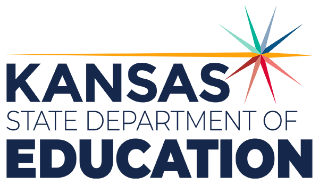 900 S.W. Jackson Street, Suite 102Topeka, Kansas 66612-1212https://www.ksde.orgThe Kansas State Department of Education does not discriminate on the basis of race, color, national origin, sex, disability or age in its programs and activities and provides equal access to any group officially affiliated with the Boy Scouts of America and other designated youth groups. The following person has been designated to handle inquiries regarding the nondiscrimination policies:	KSDE General Counsel, Office of General Counsel, KSDE, Landon State Office Building, 900 S.W. Jackson, Suite 102, Topeka, KS 66612, (785) 296-3201. Student name: Graduation Date:#DESCRIPTIONRATING1.1Describe 10 careers in the field of ag welding1.2Explain the importance of welding and construction in the local economy 1.3Identify local businesses that require ag welding skills 1.4List the causes of accidents in the workplace1.5Write a 1 and ½ page paper over two agriculture careers of interest 1.6Select an agriculture career, research, and write a ½ page report over the education needed#DESCRIPTIONRATING2.1Explain the physical processes of arc welding 2.2List the proper arc welding safety guidelines 2.3Identify arc welding safety hazards 2.4Identify pieces of arc welding equipment 2.5Differentiate between AC and DC welding 2.6Demonstrate a 6011 series arc welds: Flat - stringer, pad, butt, T, lap; Horizontal - stringer, butt, lap; Vertical - stringer, butt, T, lap2.7Demonstrate a 6013 series arc welds: Flat - stringer, pad, butt, T, lap; Horizontal - stringer, butt, lap; Vertical - stringer, butt, T, lap2.8Demonstrate 7018 pipe-on-pipe butt in flat position2.9Demonstrate 7018 pipe-on-plate T-weld in flat position#DESCRIPTIONRATING3.1List the proper MIG welding safety guidelines 3.2Identify MIG welding safety hazards 3.3Identify pieces of MIG welding equipment3.4Explain the physical processes of MIG welding 3.5Demonstrate a MIG series welds: Flat - stringer, pad, butt, T, lap; Horizontal - stringer, butt, lap; Vertical - stringer, butt, T, lap3.6Demonstrate MIG pipe-on-pipe butt in flat position3.7Demonstrate MIG pipe-on-plate T-weld in flat position#DESCRIPTIONRATING4.1List the oxy-acetylene welding and brazing safety guidelines 4.2List the oxy-acetylene cutting safety guidelines 4.3Identify oxy-acetylene cutting, welding, and brazing equipment4.4Explain the physical processes of oxy-acetylene welding, cutting, and brazing 4.5Demonstrate an oxy-acetylene filler bead weld4.6Demonstrate an oxy-acetylene filler butt weld4.7Demonstrate an oxy-acetylene bead weld4.8Demonstrate a braze butt weld4.9Demonstrate a braze lap weld4.10Demonstrate oxy-acetylene cutting techniques: straight – freehand, guided; round/circle – freehand, guided.#DESCRIPTIONRATING5.1List the plasma cutting safety guidelines 5.2Identify plasma cutting equipment5.3Explain the processes of plasma cutting and proper the techniques involved.5.4Demonstrate plasma cutting techniques: straight – freehand, guided; round/circle – freehand, guided.5.5Demonstrate proper setups and adjustments for different metal thicknesses#DESCRIPTIONRATING6.1Explain the use and function of the bench grinder 6.2Explain the use and function of the hand grinder 6.3Explain the use and function of the chop saw 6.4Explain the use and function of the hot saw 6.5Explain the use and function of the floor sheer 6.6Explain the use and function of the drill press 6.7Explain the use and function of power hand drills 6.8Explain the use and function of pneumatic tools 6.9List the proper bench grinder safety guidelines6.10List the proper hand grinder safety guidelines6.11List the proper chop saw safety guidelines6.12List the proper hot saw safety guidelines6.13List the proper floor sheer safety guidelines6.14List the proper drill press safety guidelines6.15List the proper power hand tools safety guidelines6.16List the proper pneumatic tools safety guidelines6.17Demonstrate the proper bench grinder safety guidelines6.18Demonstrate the proper hand grinder safety guidelines6.19Demonstrate the proper chop saw safety guidelines6.20Demonstrate the proper hot saw safety guidelines6.21Demonstrate the proper floor sheer safety guidelines6.22Demonstrate the proper drill press safety guidelines6.23Demonstrate the proper power hand tools safety guidelines6.24Demonstrate the proper pneumatic tools safety guidelines#DescriptionRATING7.1Identify and demonstrate proper methods of shop/lab clean-up7.2Identify various tool storage locations7.3Learn the components of the fire triangle7.4Explain the proper use of a fire extinguisher7.5Explain proper shop safety color coding7.6Complete a shop/lab safety test with 100% accuracy